新 书 推 荐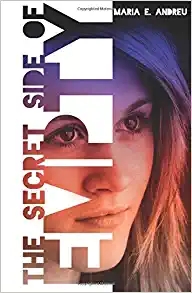 中文书名：《秘密身份》英文书名：THE SECRET SIDE OF EMPTY作    者：Maria E. Andreu出 版 社：Little Brown代理公司：ANA/Connie Xiao页    数：336页出版时间：2015年7月代理地区：中国大陆、台湾审读资料：电子稿类    型：14岁以上青少年小说作者最新的作品在美国引发了激烈的竞价。https://www.publishersweekly.com/pw/by-topic/childrens/childrens-book-news/article/83625-balzer-bray-acquires-ya-novel-at-auction-about-undocumented-teen.html 内容简介：   一名无证移民的高中生为自己未来的可能性而拼搏。    这个故事把一个十分具体却并不罕见的移民奋斗史栩栩如生地展现出来，给读者提供了一个便捷、亲密的观察这种生活的机会。这本书是一本真正的少年读物，但也对更加广阔的读者群体具有吸引力，从家庭到学校，从浪漫爱情到立法的细节，这本书丰富的内容能够吸引各个年龄层的读者。    蒙塞拉特·塔莉亚（Monserrat Thalia）拥有全优的成绩、收益不错的家教工作、忠诚的挚友和一段初露端倪的恋情，高中四年级的生活本该和任何其他学生一样无忧无虑。但是有一件事让M.T.不可能这样：父母在她还是一个婴儿的时候就把她从阿根廷带来了美国，她是一个无证移民。    随着大学、工作和她的未来都开始出现问题，M.T.非法移民的身份逐渐有了暴露的危险。当M.T.作为普通美国青少年的身份开始土崩瓦解的时候，她需要接受自己的真实身份，以便她能够自由、开放地向前迈进。作家玛丽亚·M. 安德烈（Maria E. Andreu）从她自己作为无证移民的个人经历中汲取灵感，着手处理了移民这个热点问题，为这个常常因为恐惧而沉默的群体发声。作者简介：   玛丽亚·M. 安德烈（Maria E. Andreu）是一位作家和演说家，她的作品发表在《华盛顿邮报》（The Washington Post）、 NJ.com网站和《纽瓦克明星纪事报》（Newark Star Ledger）等报刊杂志上。《秘密身份》（The Secret Side of Empty）是她的处女作小说。玛丽亚是一个母亲，养育着两个孩子，她还养了各种毛茸茸的动物。她出生于西班牙，曾在阿根廷生活了两年，八岁时越过美墨边境，进入美国。在1986年移民改革和控制法案通过之后，玛丽亚现在是美国公民，居住在新泽西州。欲了解更过有关作者的信息，请访问作者的官方网站：mariaeandreu.com。谢谢您的阅读！请将回馈信息发至：萧涵糠(Connie Xiao)安德鲁﹒纳伯格联合国际有限公司北京代表处北京市海淀区中关村大街甲59号中国人民大学文化大厦1705室, 邮编：100872电话：010-82509406传真：010-82504200Email: Connie@nurnberg.com.cn网址：www.nurnberg.com.cn微博：http://weibo.com/nurnberg豆瓣小站：http://site.douban.com/110577/微信订阅号：ANABJ2002